                              18 марта 2018 года             День открытых дверей в здании школы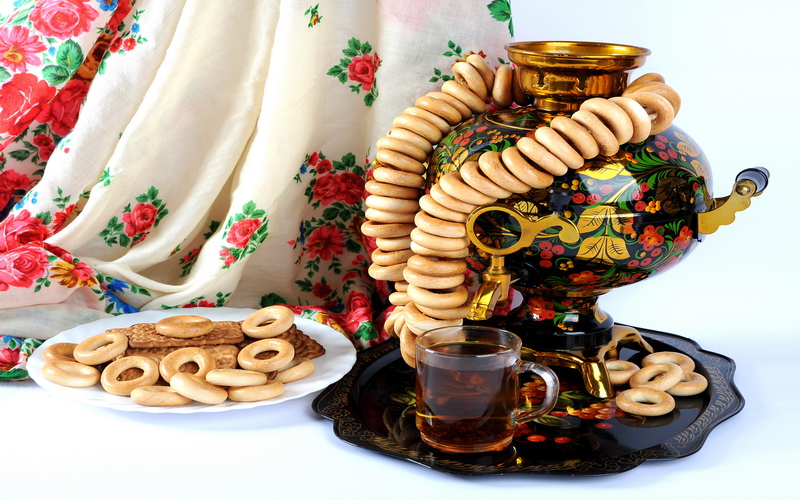                                            План мероприятий:                                  - измерь свое давление,  узнай сахар  в крови;                                  -  веселые посиделки за чашкой чая.